Summer Assignment Cover Sheet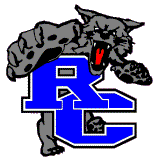 COURSEAlgebra 2 HonorsTeacher Name S. Seaman/J. BlouinEmailJoann_blouin@rockbridge.va.ussue_seaman@rockbridge.k12.va.usAssignment TitleSummer AssignmentDate AssignedMay 2017Date Due1st day of schoolObjective/Purpose of AssignmentTo review concepts learned in Algebra IDescription of how Assignment will be AssessedThis assignment will be assessed as a completion grade. After in class question/answer sessions, a test will be given on each unit.Grade Value of Assignment~7% of nine weeks gradeTools/Resources Needed to Complete AssignmentAlgebra 2 TextbookKhanacademy.orgEstimated Time Needed to Complete Assignment4 hours